JÍDELNÍČEK 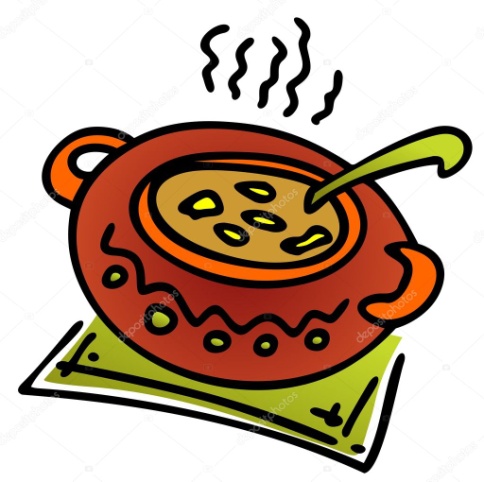 Týden od 14.3.–18.3.2022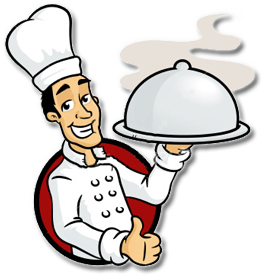  Změna jídelníčku vyhrazena, přejeme Vám DOBROU CHUŤ   